ULTRA ISOLATION TRANSFORMERSophisticated electronics equipment are most sensitive to line transients, spikes and notches. These impulses are of a very short duration of the order of a microsecond to a very few mili seconds but their amplitude can range from hundreds to thousands of volts They can be caused by lightning, mains line switching, air conditioning or switching of goy heavy duty machinery If they are not suppressed they can cause memory loss  in computers or scrambled data transmission, overstressed components or even component failure POWERCON’S ultra Isolation transformer provides effective protection from the line transients. Primary and secondary of the transformer are wound on separate cores multiple shielded and fully isolated from each other and the ground to ensure extremely low inter winding capacitance. It acts as an efficient low pass filter and suppresses line transient’s spikes and galvanic leakage to protect the computer system. Due to total Isolation from the mains line the Isolation Transformer output is extremely safe to handle and is most suitable for medical applications as well It is available in KVA ratings from 10KVA to 1000 KVA Three phase models. Did you know that most AC power lines are superimposed with dangerous spikes, surges, transients, sags, RFI noise and harmonics?This is due to Inductive and SMPS loads, electronic ballasts, PWM switching systems, or even improper earthing. Such electrical noise often damages costly Hi-Tech machinery, unduly interrupt factory operations and increase down time resulting in increased expenses. The lack of adequate protection in such environments results in the steady rise of failure rate in such equipments. Isolated power supply has therefore become a necessity in order to prevent such breakdown time and costs.Ultimate Protection against Electrical NoisesAs an Ultra Isolation Transformer, Powercon’s’s Tranquil is the most powerful solution to help eliminate all types of noise, particularly Common Mode Noise, Spikes, Surges and Transient Noise, which act as silent killers inside factories and commercial parks alike..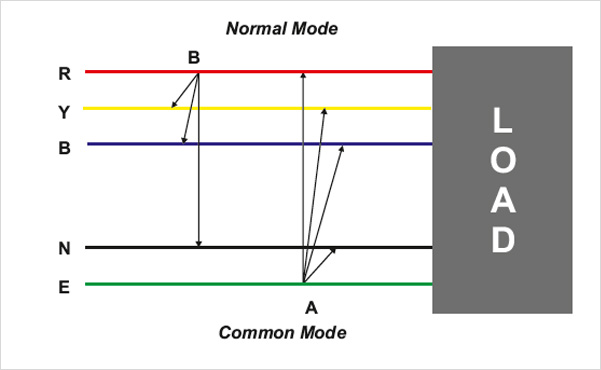 Designed for Energy Efficiency & Reliable PerformanceTranquil transformers are built to meet the stringent requirements of the most sophisticated equipment being used today, resulting in a clean and noise-free power supply. Each Tranquil is intelligently designed using advanced technologies and proven engineering principles to provide reliable performance and energy efficiency year after year. Furthermore, by completely isolating primary and secondary sides as well as the neutral to ground bond on the secondary side, Tranquil creates a separately derived power source to combat current loops.Silent featuresTotal ProtectionEnergy EfficientNoise EliminationCauses of electrical noiseEffects of electrical noiseEffective isolation from the noisy power linesExtremely low interwinding capacitanceElectrostatic shielding capacitanceHigh galvanic isolationSuppression of common mode & transverse mode noiseTECHNICAL SPECIFICATIONSInput voltage : 	230/415V (acceptable +/- 10 %)  1Ø / 3Ø  + Neutral                                                          (or as per customers requirement)Output voltage :	230/415V (same as input  1Ø / 3Ø  + Neutral                                                          (or as per customers requirement)Transformer ratio :		1 : 1System Connections :		Delta/Star or Star/StarRegulation :  			2-4%Power Factor :			 0.75 Lead to 0.75 LagDielectric Strength : 		3 KV for 60 secondsInsulation Resistance : 		> 1000 Mega Ohms (MW)Leakage Current : 		< 20 Micro Amps (µA)Efficiency: 			 > 98%Insulation Class :		F / HOperating Temperature:	 0°C to 50°CRATINGNote : Customizable voltages also available.ApplicationsCNC & Hi-tech Machines Large Computer Installations Printing Machinery & Presses Textiles & Garments Manufacturing Machines Bio-Medical, Pharmaceutical and Hospital Equipment Equipment at Oil & Gas Refineries and Power Plants Telecom & Mobile Network Equipment and moreFor preventing data corruption and failure in computers using hard discFor the protection of telecommunication and data communication equipmentFor the patient's safety while using machines like ECG. EEG or EMG Pacemakers ofAny electrosurgical aldFor clear recording in audio and video recording equipmentFor error free data In process control InstrumentsFor elimination of earthling problem in computer InstallationFor Protection of CNC/PLC equipment from surges / spikesSupply SystemInput Voltage*Output Voltage*Ratings (KVA)Three phase415V380V/415V10, 15, 20, 25, 30,
40, 50, 60, 75, 85,
100, 125, 150, 200, 250 KVAThree phase415V200V/220V10, 15, 20, 25, 30,
40, 50, 60, 75, 85,
100, 125, 150,200, 250 KVA